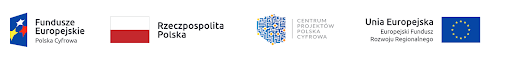 ZDALNA SZKOŁAw Gminie Bielsk PodlaskiNazwa projektu grantowego: „Zdalna Szkoła” – wsparcie Ogólnopolskiej Sieci Edukacyjnej w systemie kształcenia zdalnego;Cel: Doposażenie szkół w Gminie Bielsk Podlaski w sprzęt komputerowy niezbędny do prowadzenia lekcji w trybie zdalnym;Opis projektu: Zakup łącznie 23 laptopów dla Szkoły Podstawowej w Augustowie oraz Szkoły Podstawowej im. Jana Pawła II w Łubinie Kościelnym;Finansowanie projektu: Umowa o powierzenie grantu nr 2498/2020 zawarta w dniu 28 kwietnia 2020 r. pomiędzy Centrum Projektów Polska Cyfrowa a Gminą Bielsk Podlaski w ramach Program Operacyjny Polska Cyfrowa na lata 2014-2020 Oś Priorytetowa nr I „Powszechny dostęp do szybkiego internetu” Działanie 1.1: „Wyeliminowanie terytorialnych różnic w możliwości dostępu do szerokopasmowego internetu o wysokich przepustowościach”;Wysokość dofinansowania: 60.000,00 zł brutto, wkład własny Gminy Bielsk Podlaski 0,00 zł brutto;Okres realizacji projektu: od dnia 28 kwietnia 2020 r.
do dnia 28 października 2020 r.Wskaźniki realizacji projektu: Liczba zakupionych laptopów – 23, liczba wspartych szkół – 2GMINA
BIELSK PODLASKI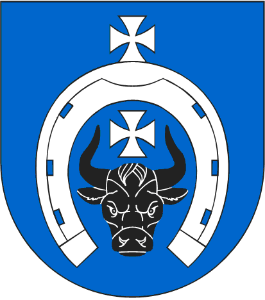 